FACULTY PROFILE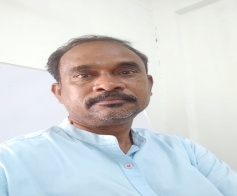 NAME: S.VENKAT KISHANMOBILE: 9440577533	                     Email : singaramvenkatkishan@gmail.comDesignation : Lecturer in EconomicsDepartment: EconomicsAcademic Qualifications :M.A Economics  from Osmania University Hydrabad.M.A History from Osmania University Hydrabad.T.P.T from malayala swami T.P.Tcollege Prodduture KadapaProfessional Experience:Teaching:Worked as a degree college lecturer in Economics, Govt Degree collage, Armoor from 2002-2012.Nizamabad Dist.Worked as a degree Lecturer in Economics, MMDC Govt Degree College From 2012-2017 Shakker Nagar,Bodan, Nizamabad DistWorking as a Degree College Lecturer in Economics, Govt Degree College, From 2017 till Today Dharpally, Nizamabad Dist.SEMINARS/COFERENCES/WORKSHOPS/ SYMPOSIUMSInter National Seminar;Three day Inter national – e - work shop – Department of Economics Studdies and planning central university of Karnataka On “koutilya Artha Shastra” .National seminars:Attended Six –National seminars.